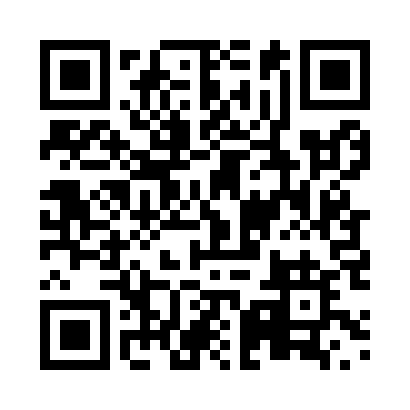 Prayer times for Colombiere, Quebec, CanadaMon 1 Jul 2024 - Wed 31 Jul 2024High Latitude Method: Angle Based RulePrayer Calculation Method: Islamic Society of North AmericaAsar Calculation Method: HanafiPrayer times provided by https://www.salahtimes.comDateDayFajrSunriseDhuhrAsrMaghribIsha1Mon3:155:151:146:439:1411:142Tue3:155:161:156:439:1311:143Wed3:155:161:156:439:1311:144Thu3:165:171:156:429:1311:145Fri3:165:181:156:429:1211:146Sat3:175:181:156:429:1211:137Sun3:175:191:156:429:1111:138Mon3:185:201:166:429:1111:139Tue3:185:211:166:429:1011:1310Wed3:195:221:166:419:0911:1211Thu3:195:231:166:419:0911:1212Fri3:205:241:166:419:0811:1213Sat3:205:251:166:409:0711:1214Sun3:215:261:166:409:0611:1115Mon3:225:271:166:399:0511:1016Tue3:245:281:166:399:0511:0817Wed3:265:291:176:389:0411:0618Thu3:285:301:176:389:0311:0419Fri3:305:311:176:379:0211:0220Sat3:325:321:176:379:0111:0021Sun3:345:331:176:369:0010:5822Mon3:365:351:176:368:5810:5623Tue3:385:361:176:358:5710:5424Wed3:405:371:176:348:5610:5225Thu3:425:381:176:348:5510:5026Fri3:445:391:176:338:5410:4827Sat3:465:411:176:328:5210:4628Sun3:485:421:176:318:5110:4429Mon3:515:431:176:318:5010:4230Tue3:535:441:176:308:4810:4031Wed3:555:461:176:298:4710:37